ROMÂNIA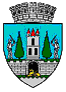  JUDEŢUL SATU MARE CONSILIUL LOCAL AL MUNICIPIULUI SATU MARE HOTĂRÂREA Nr. 27/28.01.2021privind atestarea apartenenței la domeniul privat al municipiului a terenului situat în municipiul Satu Mare,  str. Kogălniceanu nr.5Consiliul local al Municipiului Satu Mare întrunit în şedinţa ordinară din data de 28.01.2021,Analizând :- proiectul de hotărâre nr.  4120/20.01.2021, - referatul de aprobare al Primarului municipiului Satu Mare nr. 4121/20.01.2021, în calitate de iniţiator, - raportul de specialitate al Serviciului Patrimoniu Concesionări Închirieri înregistrat sub nr. 4122/20.01.2021, - raportul de specialitate al Serviciului Juridic nr. 4700/22.01.2021,- avizele Comisiilor de specialitate din cadrul  Consiliului Local Satu Mare,Luând în considerare prevederile: - art. 24 și art. 41 alin.(5^2) din Legea cadastrului și a publicității imobiliare nr. 7/1996, republicată cu modificările și completările ulterioare; - art. 553  alin.(1) și alin. (4), art. 885 și art. 888  din   Codul Civil; - art.36 alin. (1) din Legea nr. 18/1991 a fondului funciar, republicată, cu modificările şi completările ulterioare;- art.156 alin.4 din Regulamentul de avizare, recepție și înscriere în evidențele de cadastru și carte funciară aprobat prin Ordinul nr. 700/2014 cu modificările și completările ulterioare;- art.354 și ale art. 355 din O.U.G nr. 57/2019 privind Codul administrativ, cu modificările și completările ulterioare;- Legii nr.24/2000 privind normele de tehnică legislativă pentru elaborarea actelor normative, republicată, cu modificările şi completările ulterioare,În temeiul prevederilor art. 129 alin. (2) lit. c), art. 139 alin.  (2) şi art. 196 alin. (1) lit. a) din Ordonanța de Urgență a Guvernului nr. 57/2019 privind Codul administrativ,          Consiliul Local al Municipiului Satu Mare adoptă următoarea: H O T Ă R Â R E:Art.1. Se atestă apartenența la domeniul privat al municipiului Satu Mare, a terenului în suprafață de 1.689 mp. situat în municipiul Satu Mare, str. Kogălniceanu nr. 5, identificat prin CF nr. 152946 Satu Mare (CF vechi 7007 N Satu Mare, nr. cadastral vechi 11121) nr. cadastral 152946.Art.2. Se dispune Oficiului de Cadastru și Publicitate Imobiliară Satu Mare, operarea în evidențele de Publicitate Imobiliară a celor aprobate la art.1.Art.3. Cu ducerea la îndeplinire a prezentei se încredinţează Primarul Municipiului Satu Mare și Serviciul Patrimoniu, Concesionări, Închirieri.Art.4. Prezenta hotărâre se comunică prin intermediul secretarului general, în termenul prevăzut de lege: Primarului Municipiului Satu Mare, Instituţiei Prefectului Judeţului Satu Mare, Oficiului de Cadastru şi Publicitate Imobiliară Satu Mare, prin intermediul Serviciului Patrimoniu, Concesionări, Închirieri. Președinte de ședință,                                               Contrasemnează,        Crăciun Ciprian Dumitru                                           Secretar general,                                                                                        Mihaela Maria RacolțaPrezenta hotărâre a fost adoptată cu respectarea prevederilor art. 139 alin. (2)   din O.U.G. nr. 57/2019 privind Codul administrativ;Redactat în 6 exemplare originaleTotal consilieri în funcţie23Nr. total al consilierilor prezenţi21Nr total al consilierilor absenţi2Voturi pentru21Voturi împotrivă0Abţineri0